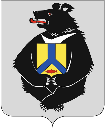 СОВЕТ ДЕПУТАТОВСУЛУКСКОГО СЕЛЬСКОГО ПОСЕЛЕНИЯ Верхнебуреинского муниципального районаХабаровского краяРЕШЕНИЕ09.03.2022 № 142							             п. СулукО передаче полномочий Сулукского сельского поселения Верхнебуреинского муниципального района Хабаровского края администрации Верхнебуреинского муниципального района Хабаровского края в части   реконструкции автомобильной дороги общего пользования местного значения, расположенной в границах Сулукского сельского поселения Верхнебуреинского муниципального района Хабаровского краяв. п. Солони»	В целях участия Верхнебуреинским муниципальным районом Хабаровского края в Государственной программе Хабаровского края Развитие сельского хозяйства и регулирования рынков сельскохозяйственной продукции, сырья и продовольствия в Хабаровском крае», в части получения субсидий из краевого бюджета на разработку проектной документации на строительство (реконструкцию) автомобильных дорог на сельских территориях, всоответствии с Федеральным законом  от 06.10.2003 № 131-ФЗ «Об общих принципах организации местного самоуправления в Российской Федерации» и распоряжением Губернатора Хабаровского края от 25.05.2005 № 364-р «Об утверждении Рекомендаций об условиях и порядке разграничения объектов муниципальной собственности между муниципальным районом и поселениями, расположенными на территории муниципального района», а также для решения вопросов местного значения, Совет депутатов Сулукского сельского поселения Верхнебуреинского муниципального района Хабаровского краяРЕШИЛ:	1. Передать полномочия Сулукского сельского поселения Верхнебуреинского муниципального района Хабаровского края в части реконструкции автомобильной дороги общего пользования местного значения в п. Солони от региональной дороги «Комсомольск на Амуре- п.Березовый- п. Амгунь – п. Могды – п. Чегдомын  по ул.Центральная до сельского дома культуры Сулукского сельского поселения», общей протяженностью 500,0 метров Верхнебуреинскому муниципальному району Хабаровского края.2. Настоящее решение направить главе сельского поселения для передачи полномочий в Верхнебуреинский муниципальный район.	3. Контроль за выполнением настоящего решения возложить на председателя Совета депутатов А.Н. Судакова4.Настоящее решение вступает в силу со дня его опубликования (обнародования).Председатель Совета депутатовсельского поселения					            А.Н. СудаковГлава сельского поселения				            К.А. Ванюнин			